7 Simple Steps to Green Your Church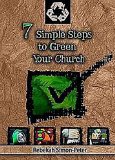 Keeping Track of Commitments and Progress WorksheetStep 1Form a Green Team7 Simple Steps to Green Your ChurchKeeping Track of Commitments and Progress WorksheetStep 2Calculate Your Carbon FootprintInitial CalculationDate:   ________    Brief calculation _________   Comprehensive calculation ________ For the period _____________________ (month/year) to ______________ (month/year)Online calculator used:  ___________________________________________________Our congregation generated __________________ pounds/tons of CO2 per month/year	 End CalculationDate:   ________    Brief calculation _________   Comprehensive calculation ________ For the period _____________________ (month/year) to ____________ (month/year)Online calculator used:  ___________________________________________________Our congregation generated ________________ pounds/tons of CO2 per month/yearTip:  Subtract the initial amount of CO2 generated from the end amount to determine the total amount you have reduced your carbon footprint.  Carbon Footprint ReductionWe reduced our carbon footprint by __________ pounds/tons of CO2 over the last _______ months/years.What does it add up to?Reducing your carbon footprint by 500 pounds is equivalent to planting a grove of 20 trees.  A 5000-pound reduction is equivalent to planting a forest of 200 trees.  Reducing your carbon footprint by 12,000 pounds is equivalent to taking one car off the road per year.  A 36,000-pound reduction is equivalent to taking 3 cars off the road per year.   7 Simple Steps to Green Your ChurchKeeping Track of Commitments and Progress WorksheetStep 3Make a Plan	Area to Green	Actions We’ll Take	Resources Needed	Resources Available	Funding Source	Who Will Do	By When 	 1.	____________ 	 ________________	________________	_________________	______________	___________ 	_________		________________	________________	_________________	______________	____________	_________		________________ 	________________	_________________	______________	____________	_________		________________	________________	_________________	______________	____________	_________2.	____________ 	 _______________	________________	_________________	______________	___________ 	_________		________________	________________	_________________	______________	____________	_________		________________ 	________________	_________________	______________	____________	_________		________________	________________	_________________	______________	____________	_________3.  ____________ 	 _______________	________________	_________________	______________	___________ 	_________		________________	________________	_________________	______________	____________	_________		________________ 	________________	_________________	______________	____________	_________		________________	________________	_________________	______________	____________	_________4.	____________ 	 _______________	________________	_________________	______________	___________ 	_________		________________	________________	_________________	______________	____________	_________		________________ 	________________	_________________	______________	____________	_________		________________	________________	_________________	______________	____________	_________	Area to Green	Actions We’ll Take	Resources Needed	Resources Available	Funding Source	Who Will Do	By When 	 5.	____________ 	 ________________	________________	_________________	______________	___________ 	_________		________________	________________	_________________	______________	____________	_________		________________ 	________________	_________________	______________	____________	_________		________________	________________	_________________	______________	____________	_________6.	____________ 	 ________________	________________	_________________	______________	___________ 	_________		________________	________________	_________________	______________	____________	_________		________________ 	________________	_________________	______________	____________	_________		________________	________________	_________________	______________	____________	_________7.	 ____________ 	 ________________	________________	_________________	______________	___________ 	_________		________________	________________	_________________	______________	____________	_________		________________ 	________________	_________________	______________	____________	_________		________________	________________	_________________	______________	____________	_________8.	____________ 	 ________________	________________	_________________	______________	___________ 	_________		________________	________________	_________________	______________	____________	_________		________________ 	________________	_________________	______________	____________	_________		________________	________________	_________________	______________	____________	_________9.	____________ 	 ________________	________________	_________________	______________	___________ 	_________		________________	________________	_________________	______________	____________	_________		________________ 	________________	_________________	______________	____________	_________		________________	________________	_________________	______________	____________	_________	Area to Green	Actions We’ll Take	Resources Needed	Resources Available	Funding Source	Who Will Do	By When 	 10.	____________ 	 ________________	________________	_________________	______________	___________ 	_________		________________	________________	_________________	______________	____________	_________		________________ 	________________	_________________	______________	____________	_________		________________	________________	_________________	______________	____________	_________11.	____________ 	 ________________	________________	_________________	______________	___________ 	_________		________________	________________	_________________	______________	____________	_________		________________ 	________________	_________________	______________	____________	_________		________________	________________	_________________	______________	____________	_________12.    ____________ 	 ________________	________________	_________________	______________	___________ 	_________		________________	________________	_________________	______________	____________	_________		________________ 	________________	_________________	______________	____________	_________		________________	________________	_________________	______________	____________	_________7 Simple Steps to Green Your ChurchKeeping Track of Commitments and Progress WorksheetStep 4Take Action7 Simple Steps to Green Your ChurchKeeping Track of Commitments and Progress WorksheetStep 5Report Your ProgressAcknowledging the greening of your church is important. It communicates your care of God’s creation in a concrete way. Consider how you will let your congregation know what you are accomplishing. Be creative. Consider using song, testimony, printed announcement, spoken announcement, skit, sermon, prayer, Slide Presentation, a special ritual or another way.   	Green Action	Method of Communication	Who Will Do?	When? 							      1.	____________________	____________________	__________________ 	__________________		___________________	__________________ 	__________________		___________________	__________________ 	__________________		___________________	__________________ 	__________________		___________________	__________________ 	__________________		___________________	__________________ 	__________________	2. 	____________________	____________________	__________________ 	__________________		___________________	__________________ 	__________________		___________________	__________________ 	__________________		___________________	__________________ 	__________________		___________________	__________________ 	__________________		___________________	__________________ 	__________________	3. 	____________________	____________________	__________________ 	__________________		___________________	__________________ 	__________________		___________________	__________________ 	__________________		___________________	__________________ 	__________________		___________________	__________________ 	__________________		___________________	__________________ 	__________________		Green Action	Method of Communication	Who Will Do?	When? 		4. 	____________________	____________________	__________________ 	__________________		___________________	__________________ 	__________________		___________________	__________________ 	__________________		___________________	__________________ 	__________________		___________________	__________________ 	__________________		___________________	__________________ 	__________________	5. 	____________________	____________________	__________________ 	__________________		___________________	__________________ 	__________________		___________________	__________________ 	__________________		___________________	__________________ 	__________________		___________________	__________________ 	__________________		___________________	__________________ 	__________________	6. 	____________________	____________________	__________________ 	__________________		___________________	__________________ 	__________________		___________________	__________________ 	__________________		___________________	__________________ 	__________________		___________________	__________________ 	__________________		___________________	__________________ 	__________________	7. 	____________________	____________________	__________________ 	__________________		___________________	__________________ 	__________________		___________________	__________________ 	__________________		___________________	__________________ 	__________________		___________________	__________________ 	__________________		___________________	__________________ 	__________________		Green Action	Method of Communication	Who Will Do?	When? 		8. 	____________________	____________________	__________________ 	__________________		___________________	__________________ 	__________________		___________________	__________________ 	__________________		___________________	__________________ 	__________________		___________________	__________________ 	__________________		___________________	__________________ 	__________________	9. 	____________________	____________________	__________________ 	__________________		___________________	__________________ 	__________________		___________________	__________________ 	__________________		___________________	__________________ 	__________________		___________________	__________________ 	__________________		___________________	__________________ 	__________________	10. 	____________________	____________________	__________________ 	__________________		___________________	__________________ 	__________________		___________________	__________________ 	__________________		___________________	__________________ 	__________________		___________________	__________________ 	__________________		___________________	__________________ 	__________________	11. 	____________________	____________________	__________________ 	__________________		___________________	__________________ 	__________________		___________________	__________________ 	__________________		___________________	__________________ 	__________________		___________________	__________________ 	__________________		___________________	__________________ 	__________________		Green Action	Method of Communication	Who Will Do?	When? 		12.   ____________________	____________________	__________________ 	__________________		___________________	__________________ 	__________________		___________________	__________________ 	__________________		___________________	__________________ 	__________________		___________________	__________________ 	__________________		___________________	__________________ 	__________________	Other	Green Action	Method of Communication	Who Will Do?	When? 			  ____________________	____________________	__________________ 	__________________		____________________	____________________	__________________ 	__________________		____________________	____________________	__________________ 	__________________		____________________	____________________	__________________ 	__________________		____________________	____________________	__________________ 	__________________	Note: Be sure to include financial costs and savings in your progress reports.7 Simple Steps to Green Your ChurchKeeping Track of Commitments and Progress WorksheetStep 6Celebrate in Worship(Planning)Date for Care of Creation Sunday _____________________________Planning Team _____________________________________________________________________________________________________________________________________________________________________________________________________As you plan your service, remember back on the positive changes that have come about because of the ways you have greened your church.  Jot them down here. Be sure to make mention of these positive changes in your celebration.  Recycling ________________________________________________________Lighting _________________________________________________________Worship __________________________________________________________Electricity and Energy Efficiency ______________________________________Heating and Cooling ________________________________________________Water ____________________________________________________________Christian Education _________________________________________________Vehicles and Travel _________________________________________________The Kitchen _______________________________________________________The Office ________________________________________________________ Missions _________________________________________________________ Grounds ________________________________________________________7 Simple Steps to Green Your ChurchKeeping Track of Commitments and Progress WorksheetStep 6Celebrate in Worship(Spreading the Word)Invitation ListThis is a great time to let people know what you are doing as a congregation.  Don’t forget to include the following people and organizations.  Friends and family ______________________________________________________  The community _________________________________________________________Community leaders ______________________________________________________Other congregations ____________________________________________________Environmental or stewardship organizations __________________________________Church neighbors _______________________________________________________Others who have helped you achieve your results ______________________________  Methods of Communication__ Bulletin announcements__ Newsletter announcements__ Newspaper press releases and photographs__ Television __ Radio  __ Church website__ Facebook pages__ Twitter __ Email announcements__ Text messages  __ Denominational announcements/websiteMost important of all are personal invitations.  People appreciate the personal touch.    7 Simple Steps to Green Your ChurchKeeping Track of Commitments and Progress WorksheetStep 7Pay It ForwardPlanningWhom we might partner with:Congregation	    Faith leader	       Contact information	Faith AffiliationGet-to-Know-You MeetingDate/Time of initial meeting _____________	Location ______________________	Customs we need to be aware of ____________________________________________Who will be present:_____________________________________________________________________________________________________________________________________________________________________________________________________________________Snacks/hospitality _______________________________________________________________________________________________________________________________Working Together Follow-up notes ______________________________________________________________________________________________________________________________________________________________________________________________________7 Simple Steps to Green Your ChurchKeeping Track of Commitments and Progress WorksheetStaying ConnectedDate/time of second meeting _____________	Location ______________________	Customs we need to be aware of ____________________________________________Who will be present_____________________________________________________________________________________________________________________________________________________________________________________________________________________Snacks/hospitality _______________________________________________________________________________________________________________________________Follow-up notes ______________________________________________________________________________________________________________________________________________________________________________________________________Looking Ahead to Round TwoHere’s what we’d like to do next in our congregation:New people we’d like to invite to join us: NameInterest/ExpertiseContact InformationActionNumbersSavingsOtherBike to Church Sunday63 participants; 12 volunteers326 gallons of gas/event7 newcomers in worshipCancelling junk mail37 catalogues and mailings22 lbs averted from landfill/month2 volunteers made the callsUsing the good dishes  75 people served per week$55/month on disposable plates, cups, utensilsWater bill up $10/monthChanging from incandescent to CFLs(20) 100 watt bulbs changed to 23-watt bulbs1540 watts and $5 per monthBulbs were donated